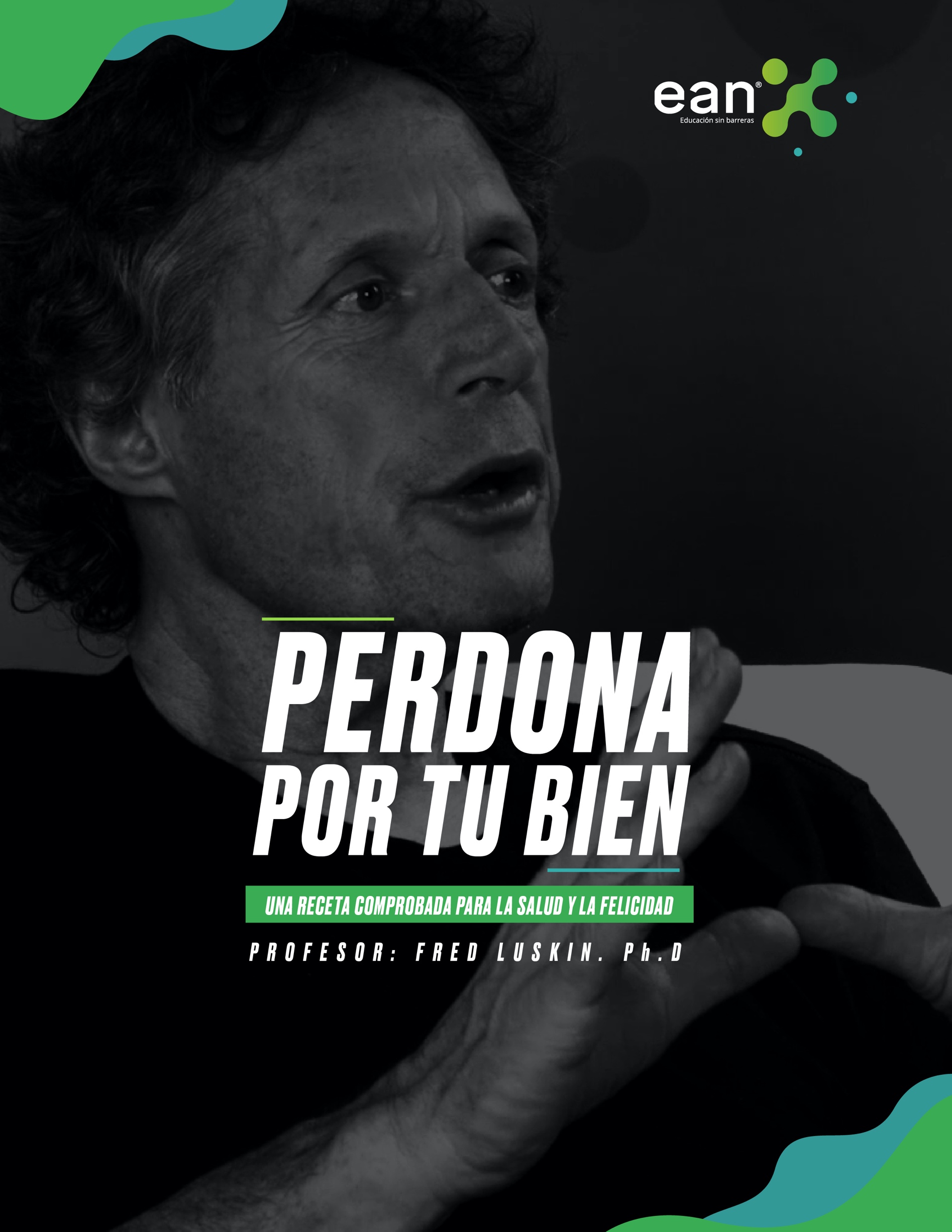 En este descargable, encontrarás una serie de herramientas diseñadas por el Dr. Fred Luskin y el “Stanford Forgiveness Project”, para que puedas reconocer lo que te ha dolido y encuentres la manera de sanarlo. Te invitamos a que uses estas herramientas a medida que vayas visitando los videos de nuestro curso “Aprende a perdonar” que encontrarás disponible, completamente gratis, en nuestro canal de YouTube: (Enlace lista de reproducción del curso)LA HISTORIA DE AGRAVIOEl “Stanford Forgiveness Project” te enseña qué es y qué no es el perdón y la forma en que está relacionado con la historia del agravio que sientes que se ha cometido en contra tuya. En este apartado, te invitamos a reflexionar sobre tu historia de agravio y sobre la forma en que puedes dar algunos pasos para empezar a sanar. PARTE UNO: TU HISTORIA DEL AGRAVIOPiensa en una situación en tu vida que ha sido dolorosa o hiriente. Escríbela incluyendo, no solo lo que sucedió, sino también cómo te hace sentir física y emocionalmente y lo que hiciste al respecto de la situación. _____________________________________________________________________________________________________________________________________________________________________________________________________________________________________________________________________________________________________________________________________________________________________________PARTE 2: DÁNDOLE MUCHO ESPACIO A LA DECEPCIÓNPiensa acerca de la situación que acabas de describir e identifica a través de las siguientes preguntas si le estás dando mucho espacio a la decepción que desencadenó esa historia de agravio. ¿Piensas en esta dolorosa situación más de lo que piensas acerca de las cosas en tu vida que son buenas?    SI____  No____¿Cuando piensas en esta situación, te sientes incómodo físicamente o emocionalmente alterado?SI____  NO____¿Cuando piensas en esta situación, sueles hacerlo con los mismos pensamientos repetitivos? SI____  NO____¿Te has encontrado contándote mentalmente la misma historia de lo que pasó una y otra vez? SI____  NO____Si respondiste SI a estas preguntas, probablemente tengas un agravio que puede ser sanado¿Por qué crees que duele tanto? ____________________________________________________________________________________________________________________________________________________________________________________________________________________________________________________________________________________________________________________________________PARTE 3: EL JUEGO DE LA CULPAA través de los siguientes ejercicios, podrás identificar si estás culpando a alguien o algo por la forma en que te sientes. Piensa en tu situación:3.1. Señala una persona, grupo o evento que te lastimó: ___________________________________________________________________________________________________________________________________________________________________________________________________________________________3.2. Piensa en lo que te hirió y las consecuencias que ha tenido en tu vida. Enumera tres cosas que te hayan impulsado a hacer o que te hayan limitado a hacer a causa del dolor que sientes: 1.________________________________________________________________________2.________________________________________________________________________3.________________________________________________________________________3.3. Escribe tu hipótesis de la culpa: _____________________________________________________________________________________________________________________________________________________________________________________________________________________________________________________________________________________________________________________________________________________________________________3.4 ¿Cómo te hace sentir esta culpa física y emocionalmente?____________________________________________________________________________________________________________________________________________________________________________________________________________________________________________________________________________________________________PARTE 4: LA HISTORIA DE AGRAVIOEn este apartado, podrás encontrar algunas preguntas que te dirán si efectivamente estás contando una historia de agravio. ¿Le has contado tu historia más de dos veces a la misma persona? SI___ NO___¿Reproduces los eventos que ocurrieron más de dos veces en un día en tu mente? SI___NO___¿Te encuentras hablando con la persona que te lastimó incluso cuando no está allí? SI___ NO___¿Te has comprometido a contar la historia sin enojarte y luego te has encontrado inesperadamente agitado? SI___ NO___¿La persona que te lastimó es el personaje central de tu historia? SI___ NO___¿Cuando cuentas esta historia, te recuerda a otras cosas dolorosas que te han pasado? SI___ NO___¿Tu historia se enfoca principalmente en tu dolor y en lo que has perdido? SI___ NO___¿En tu historia hay un villano? SI___ NO___¿Te has comprometido contigo mismo a no contar tu historia de nuevo y luego has roto tu compromiso? SI___ NO___¿Buscas a otras personas con problemas similares a quienes contar tu historia? SI___ NO___¿Tu historia se ha mantenido igual con el tiempo? SI___ NO___¿Has verificado la exactitud de los detalles de tu historia? SI___NO___Si respondes SI a cinco o más de las primeras 11 preguntas y/o NO a la pregunta 12, es muy probable que estés contando una historia de agravio. A continuación piensa en la historia que cuentas sobre tu dolorosa situación ¿Puedes enumerar una o dos consecuencias positivas derivadas de la situación que no forman parte de tu historia en este momento? (Por ejemplo: Apoyo que recibiste de amigos o familiares, una nueva habilidad aprendida, etc.)________________________________________________________________________________________________________________________________________________________________________________________________________________________________________________________________________________________________________________________________PREPARÁNDOTE PARA PERDONAREn algunos videos, aprendiste lo que pasa a tu cuerpo, tu mente y tus emociones con el dolor y el perdón. Ya que has identificado tu historia de agravio y a quién o qué estás culpando, te ofrecemos algunos ejercicios con los que te puedes preparar para perdonar.PARTE 1: SINTONIZACIÓN DE DIFERENTES CANALESEnumera cuatro cosas que podrías encontrar en tu vida en cada uno de estos canales:Canal de gratitud:1. __________________________________2. __________________________________3. ___________________________________4. ___________________________________Canal de belleza:1. __________________________________2. __________________________________3. ___________________________________4. ___________________________________Canal de perdón:1. __________________________________2. __________________________________3. ___________________________________4. ___________________________________Canal de amor:1. __________________________________2. __________________________________3. ___________________________________4. ___________________________________PARTE 2: APLICAR LA TÉCNICA PERT (Técnica de refocalización de emociones positivas)Para trabajar con esta herramienta, te recomendamos poner en prácticas los ejercicios de PERT que te ha enseñado el Dr. Fred Luskin en nuestros videos. ¿Cuál es el propósito y beneficio de PERT?__________________________________________________________________________________________________________________________________________________¿Qué imagen amorosa o hermosa puedes recordar cuando practicas PERT?__________________________________________________________________________________________________________________________________________________Después de practicar PERT cuando te has sentido enojado ¿Qué has experimentado?______________________________________________________________________________________________________Escribe brevemente sobre una situación actual de daño interpersonal. Centra tu atención en las formas en que te ofendes personalmente y cómo culpas al ofensor. __________________________________________________________________________________________________________________________________________________Después de P.E.R.T.Respuesta reorientada emocionalmente: Observa si y cómo se ha modificado tu historia de agravio:____________________________________________________________________________________________________________________________________________________________________________________________________________________________________________________________________________________________________LAS REGLAS INAMOVIBLES: En algunos videos, aprendiste que hay algunas reglas que consideras debieron ponerse en práctica para evitar la situación que te lastimó. Además, conociste algunas herramientas y técnicas para poner en práctica el perdón y modificar esas reglas. En este apartado, te ofrecemos algunos ejercicios que puedes aprovechar.  PARTE 1: CAMBIA TUS REGLAS INAMOVIBLESPiensa en tu situación, en una dos frases, explica lo que te habría gustado que sucediera: ___________________________________________________________________________________________________________________________________________________________________________________________________________________________Ahora, explica lo que sucedió: ___________________________________________________________________________________________________________________________________________________________________________________________________________________________¿Tenías control sobre lo que sucedió? SI___ NO___Escribe cuál crees que es tu regla inamovible con respecto a la situación___________________________________________________________________________________________________________________________________________________________________________________________________________________________PARTE 2: DE REGLAS INAMOVIBLES A DESEOS Y ESPERANZASPiensa en la situación que te ha lastimado o molestado. ¿Puedes identificar la regla inamovible que tienes para esta experiencia en particular? Intenta escribirlo:___________________________________________________________________________________________________________________________________________________________________________________________________________________________¿Cómo te hace sentir esa regla inamovible?__________________________________________________________________________________________________________________________________________________Ahora intenta reescribir esa regla inamovible para reflejar un deseo o una esperanza que tenías para tu situación:___________________________________________________________________________________________________________________________________________________________________________________________________________________________
Después de pensar en tu deseo o esperanza ¿Cambia esto tu forma de sentir la situación? ¿Si es así, cómo?________________________________________________________________________________________________________________________________________________________________PARTE 3: TU INTENCIÓN POSITIVACon los ejercicios que ponemos a tu disposición en este espacio, podrás convertir tu historia de agravio en una intención positiva para tu vidaRevisa la historia que escribiste al comienzo de este curso. ¿Quién tiene la mayor parte del poder en tu interpretación de la experiencia? ¿Es ahí donde quieres mantener el poder?___________________________________________________________________________________________________________________________________________________________________________________________________________________________¿Cuál es el propósito de encontrar tu intención positiva?___________________________________________________________________________________________________________________________________________________________________________________________________________________________Encontrar tu intención positiva: Paso a paso1. Cierra los ojos y presta atención a tu respiración cuando entra y sale de tu vientre.2. Toma 3-5 respiraciones lentas y profundas3. Dirige tu atención al área alrededor del corazón mientras continúas respirando dentro y fuera de tu vientre lenta y profundamente.4. Reflexiona sobre el amor, la belleza o el aprecio y llena tu corazón con un sentimiento positivo.5. Pregúntate: ¿Cuál es el lenguaje más fuerte, positivo y amoroso que puedo usar para describir mi objetivo de curación de esta situación dolorosa?Vuelve a contar tu historia desde la perspectiva de tu intención positiva:_______________________________________________________________________________________________________________________________________________________________________________________________________________________________________________________________________________________________________________________________________________________________________________________________________________________________________________________________________________________________________________________________PARTE 4: EL MÉTODO HEAL (ESPERANZA, EDUCACIÓN, AFIRMACIÓN, COMPROMISO)ESPERO- (Sea personal, específico y positivo)___________________________________________________________________________________________________________________________________________________________________________________________________________________________EDUCO- Acepto y entiendo: Libera lo personal en impersonal___________________________________________________________________________________________________________________________________________________________________________________________________________________________AFIRMO- (Mi intención positiva)___________________________________________________________________________________________________________________________________________________________________________________________________________________________Mi compromiso a largo plazo es:____________________________________________________________________________________________________________________________________________________________________________________________________________________________________________________________________________________________________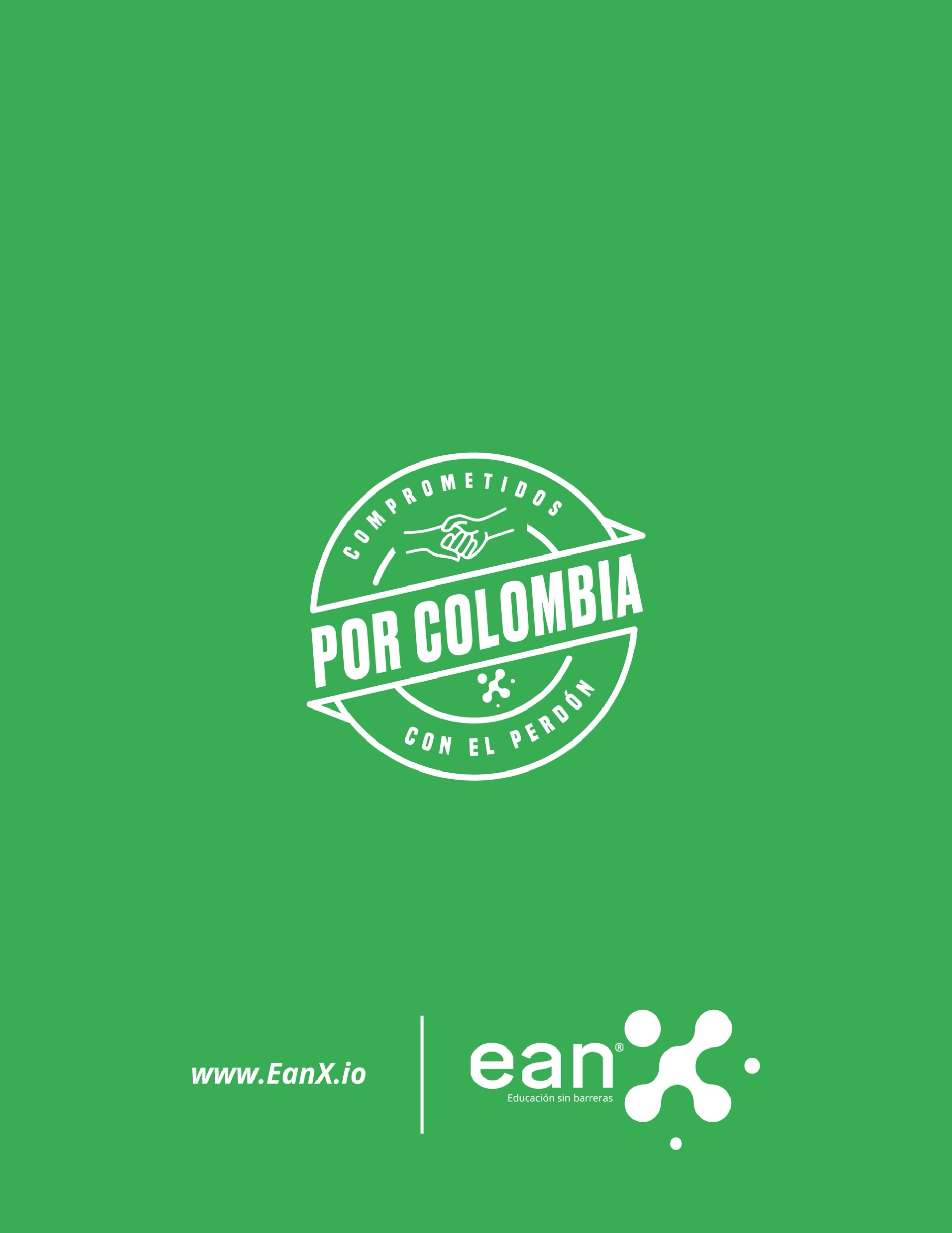 